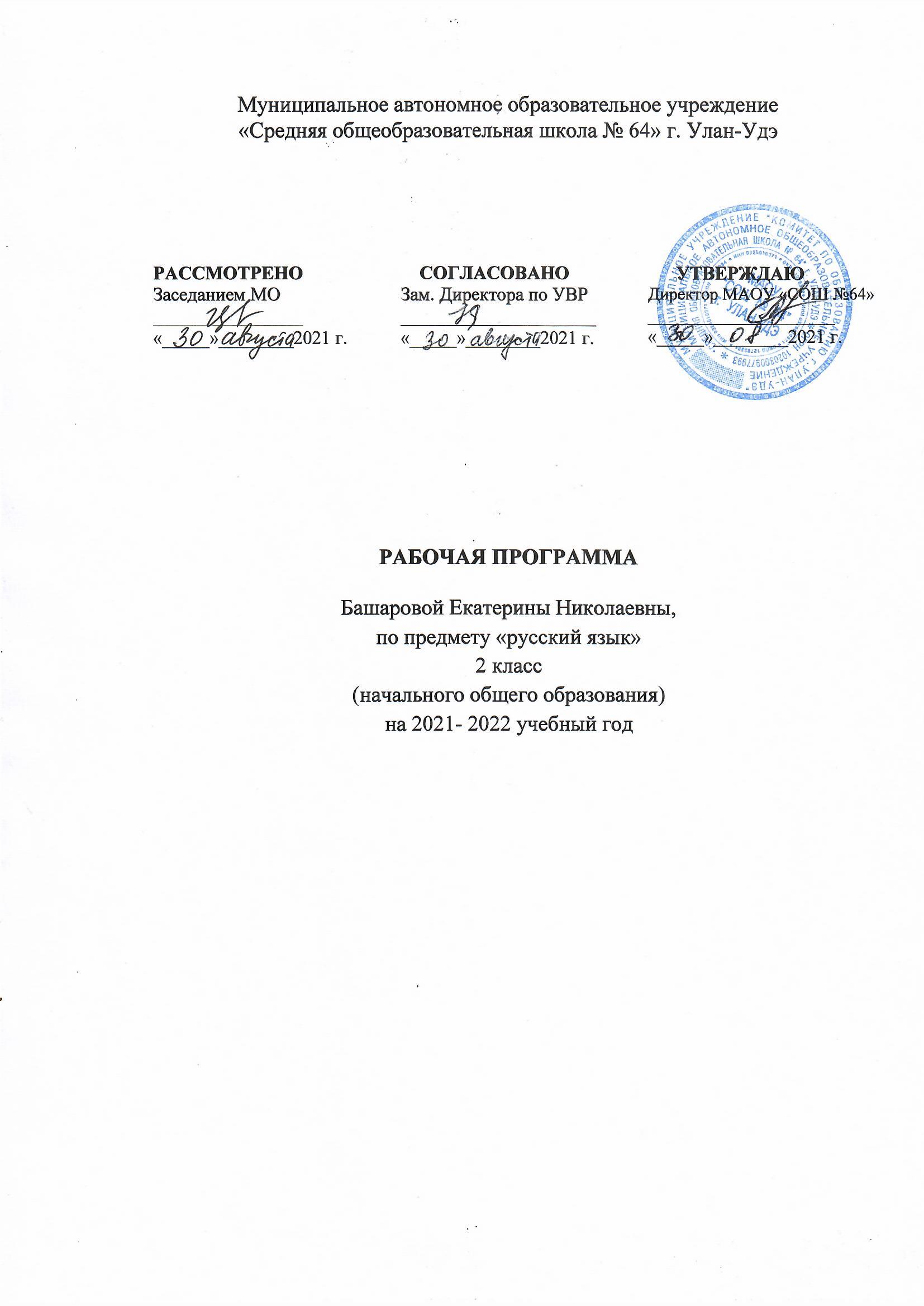 Пояснительная запискаРабочая программа составлена в соответствии с :- Федеральным законом от 29.12.2012 №273- ФЗ «Об образовании в Российской Федерации» ;- Порядком организации и  осуществления образовательной деятельности по основным общеобразовательным программам-  образовательным программам начального общего ,основного общего и среднего общего образования , утвержденный приказом Министерства образования и науки России от 30.08.2013 № 1015;-Федеральным государственным образовательным стандартам начального общего образования, утвержденный приказом Министерства образования и науки России  от 06.10.2009 № 373;- Федеральным государственным образовательным стандартам начального общего Образования ,утвержденный приказом Министерства образования и науки России  от 17.12.2010 №1897;- Приказом Министерства образования и науки Российской Федерации от 31.12.2015 № 1576 «О внесении изменений в Федеральный государственный образовательный стандарт начального общего образования, утвержденный приказом Министерства образования и науки Российской Федерации от 06. 10.2009г №373»;- Приказом Министерства образования и науки Российской Федерации от 31.12.2015 № 1577 «О внесении изменений в Федеральный государственный образовательный стандарт основного общего образования, утвержденный приказом Министерства образования и науки Российской Федерации от 17.12.2010 №1897»;-Положение «О рабочей программе МАОУ СОШ №64»Рабочая программа ориентирована на использование УМК, включающего в себя: Дорофеев Г. В., Миракова Т. Н., Бука Т. Б. Математика. Учебник. 2 класс: ч.1,2, М.: «Просвещение», 2015;Электронное приложение к учебнику Математика. 2 класс Дорофеева Г.В., Мираковой Т.Н.;Дорофеев Г. В., Миракова Т. Н., Бука Т. Б. Математика. Рабочая тетрадь. 2 класс: ч.1,2, М.: «Просвещение», 2015; Медникова Л. А. Математика. Методическое пособие с поурочными разработками. 2 класс; Дорофеев Г. В., Миракова Т. Н. Методические рекомендации. 2 класс; Дорофеев Г. В., Миракова Т. Н. Математика. Рабочие программы. Предметная линия учебников системы «Перспектива». 1-4 классы.Учебник «Математика. 2 класс»  авт. Дорофеева Г.В., Мираковой Т.Н относится к системе учебников «Перспектива»  и включен  в Федеральный перечень учебников, рекомендуемых к использованию при реализации имеющих государственную аккредитацию образовательных программ начального общего, основного общего, среднего общего образования (Приказ от 31 марта 2014 г. № 253)В соответствии с учебным планом на 2021/ 2022 учебный год предмет «Математика»  изучается во 2-ом классе 4 часа в неделю. Всего 34 недели. Общий объём учебного времени составляет 136 часов.2.Планируемые результаты освоения учебного предметаЛичностные результатыготовность ученика целенаправленно использовать знания в учении в повседневной жизни для исследования математической сущности предмета (явления, события, факта);способность характеризовать собственные знания по предмету, формулировать вопросы,устанавливать, какие из предложенных математических задач могут быть им успешно решены; познавательный интерес к математической науке.Метапредметные результатыРегулятивные УУД:У учащегося будут сформированы:элементарные навыки самооценки и самоконтроля результатов своей учебной деятельности;основы мотивации учебной деятельности и личностного смысла учения, понимание необходимости расширения знаний;интерес к освоению новых знаний и способов действий; положительное отношение к предмету математики;стремление к активному участию в беседах и дискуссиях, различных видах деятельности;элементарные умения общения (знание правил общения и их применение);понимание необходимости осознанного выполнения правил и норм школьной жизни;правила безопасной работы с чертёжными и измерительными инструментами;понимание необходимости бережного отношения к демонстрационным приборам, учебным моделям и пр.Учащийся получит возможность для формирования:потребности в проведении самоконтроля и в оценке результатов учебной деятельности;интереса к творческим, исследовательским заданиям на уроках математики;умения вести конструктивный диалог с учителем, товарищами по классу в ходе решения задачи, выполнения групповой работы;уважительного отношение к мнению собеседника;восприятия особой эстетики моделей, схем, таблиц, геометрических фигур, диаграмм, математических символов и рассуждений;умения отстаивать собственную точку зрения, проводить простейшие доказательные рассуждения;понимания причин своего успеха или неуспеха в учёбеСредством формирования этих действий служит учебный материал и задания учебника, технология проблемного диалога (побуждающий и подводящий диалог), технология оценивания образовательных достижений (учебных успехов), групповая работа.Познавательные УУД:Учащийся научится:осуществлять поиск нужной информации, используя материал учебника и сведения, полученные от учителя, взрослых;использовать различные способы кодирования условий текстовой задачи (схема, таблица, рисунок, краткая запись, диаграмма);понимать учебную информацию, представленную в знаково-символической форме;кодировать учебную информацию с помощью схем, рисунков, кратких записей, математических выражений;моделировать вычислительные приёмы с помощью палочек, пучков палочек, числового луча;проводить сравнение (по одному или нескольким основаниям), понимать выводы, сделанные на основе сравнения;выделять в явлениях несколько признаков, а также различать суще-ственные и несущественные признаки (для изученных математических понятий);выполнять под руководством учителя действия анализа, синтеза, обобщения при изучении нового понятия, разборе задачи, при ознакомлении с новым вычислительным приёмом и т. д.;проводить аналогию и на её основе строить выводы;проводить классификацию изучаемых объектов;строить простые индуктивные и дедуктивные рассуждения;приводить примеры различных объектов, или процессов, для описания которых используются межпредметные понятия: число, величина, геометрическая фигура;пересказывать прочитанное или прослушанное (например, условие задачи); составлять простой план;выполнять элементарную поисковую познавательную деятельность на уроках математики.Учащийся получит возможность научиться:ориентироваться в учебнике: определять умения, которые будут сформированы на основе изучения данного раздела;определять круг своего незнания;определять, в каких источниках можно найти необходимую информацию для выполнения задания;находить необходимую информацию как в учебнике, так и в справочной или научно-популярной литературе;понимать значимость эвристических приёмов (перебора, подбора, рассуждения по аналогии, классификации, перегруппировки и т. д.) для рационализации вычислений, поиска решения нестандартной задачи.Средством формирования этих действий служит учебный материал и задания учебника, технология проблемного диалога (побуждающий и подводящий диалог), технология оценивания образовательных достижений (учебных успехов), групповая работа.Коммуникативные УУД:Учащийся научится:использовать простые речевые средства для выражения своего мнения;строить речевое высказывание в устной форме, использовать математическую терминологию;участвовать в диалоге; слушать и понимать других;участвовать в беседах и дискуссиях, различных видах деятельности;взаимодействовать со сверстниками в группе, коллективе на уроках математики;принимать участие в совместном с одноклассниками решении проблемы (задачи), выполняя различные роли в группе.Учащийся получит возможность научиться:вести конструктивный диалог с учителем, товарищами по классу в ходе решения задачи, выполнения групповой работы;корректно формулировать свою точку зрения;строить понятные для собеседника высказывания и аргументировать свою позицию;излагать свои мысли в устной и письменной речи с учётом различных речевых ситуаций;контролировать свои действия в коллективной работе;наблюдать за действиями других участников в процессе коллективной познавательной деятельности.Средством формирования этих действий служит учебный материал и задания учебника, технология проблемного диалога (побуждающий и подводящий диалог), технология оценивания образовательных достижений (учебных успехов), групповая работа.Предметные результатыЧисла и величиныУчащийся научится:моделировать ситуации, требующие умения считать десятками;выполнять счёт десятками в пределах 100 как прямой, так и обратный;образовывать круглые десятки в пределах 100 на основе принципа умножения (30 — это 3 раза по 10) и все другие числа от 20 до 100 из десятков и нескольких единиц (67 – это 6 десятков и 7 единиц);сравнивать числа в пределах 100, опираясь на порядок их следования при счёте;читать и записывать числа первой сотни, объясняя, что обозначает каждая цифра в их записи;упорядочивать натуральные числа от 0 до 100 в соответствии с заданным порядком;выполнять измерение длин предметов в метрах;выражать длину, используя различные единицы измерения: сантиметр, дециметр, метр;применять изученные соотношения между единицами длины: 1 м = 100 см, 1 м = 10 дм;сравнивать величины, выраженные в метрах, дециметрах и сантиметрах;заменять крупные единицы длины мелкими (5м = 50 дм) и наоборот (100 см = 1 дм);сравнивать промежутки времени, выраженные в часах и минутах;использовать различные инструменты и технические средства для проведения измерений времени в часах и минутах;использовать основные единицы измерения величин и соотношения между ними (час — минута, метр — дециметр, дециметр — сантиметр, метр — сантиметр), выполнять арифметические действия с этими величинами.Учащийся научится:устанавливать закономерность ряда чисел и дополнять его в соответствии с этой закономерностью;составлять числовую последовательность по указанному правилу;группировать числа по заданному или самостоятельно выявленному правилу.Учащийся научится:составлять числовые выражения на нахождение суммы одинаковых слагаемых и записывать их с помощью знака умножения и наоборот;понимать и использовать знаки и термины, связанные с действиями умножения и деления;складывать и вычитать однозначные и двузначные числа на основе использования таблицы сложения, выполняя записи в строку или в столбик;выполнять умножение и деление в пределах табличных случаев на основе использования таблицы умножения;устанавливать порядок выполнения действий в выражениях без скобок и со скобками, содержащих действия одной или разных ступеней;выполнять устно сложение, вычитание, умножение и деление однозначных и двузначных чисел в случаях, сводимых к знанию таблицы сложения и таблицы умножения в пределах 20 (в том числе с нулем и единицей);выделять неизвестный компонент арифметического действия и находить его значение;вычислять значения выражений, содержащих два–три действия со скобками и без скобок;понимать и использовать термины выражение и значение выражения, находить значения выражений в одно–два действия.Учащийся получит возможность научиться:моделировать ситуации, иллюстрирующие действия умножения и деления;использовать изученные свойства арифметических действий для рационализации вычислений;выполнять проверку действий с помощью вычислений.Работа с текстовыми задачамиУчащийся научится:выделять в задаче условие, вопрос, данные, искомое;выбирать и обосновывать выбор действий для решения задач на увеличение (уменьшение) числа в несколько раз, на нахождение неизвестного компонента действия;решать простые и составные (в два действия) задачи на выполнение четырёх арифметических действий.Учащийся получит возможность научиться:дополнять текст до задачи на основе знаний о структуре задачи;выполнять краткую запись задачи, используя условные знаки;составлять задачу, обратную данной;составлять задачу по рисунку, краткой записи, схеме, числовому выражению;выбирать выражение, соответствующее решению задачи, из ряда предложенных (для задач в одно-два действия);проверять правильность решения задачи и исправлять ошибки;сравнивать и проверять правильность предложенных решений или ответов задачи (для задач в два действия).Пространственные отношения. Геометрические фигурыУчащийся научится:распознавать, называть, изображать геометрические фигуры (луч, угол, ломаная, прямоугольник, квадрат);обозначать буквами русского алфавита знакомые геометрические фигуры: луч, угол, ломаная, многоугольник;чертить отрезок заданной длины с помощью измерительной линейки;чертить на клетчатой бумаге квадрат и прямоугольник с заданными сторонами.Учащийся получит возможность научиться:описывать взаимное расположение предметов в пространстве и на плоскости;соотносить реальные предметы и их элементы с изученными геометрическими линиями и фигурами;распознавать куб, пирамиду, различные виды пирамид: треугольную, четырёхугольную и т. д.;находить на модели куба, пирамиды их элементы: вершины, грани, ребра;находить в окружающей обстановке предметы в форме куба, пирамиды.Геометрические величиныУчащийся научится:определять длину данного отрезка с помощью измерительной линейки;находить длину ломаной;находить периметр многоугольника, в том числе треугольника, прямоугольника и квадрата;применять единицу измерения длины – метр (м) и соотношения: 10 см = 1 дм, 10 дм = 1 м, 100 мм = 1 дм, 100 см = 1 м;Учащийся получит возможность научиться:выбирать удобные единицы длины для измерения длины отрезка, длины ломаной; периметра многоугольника;оценивать длину отрезка приближённо (на глаз).Работа с информациейУчащийся научится:читать несложные готовые таблицы;заполнять таблицы с пропусками на нахождение неизвестного компонента действия;составлять простейшие таблицы по результатам выполнения практической работы;понимать информацию, представленную с помощью диаграммы.Учащийся получит возможность научиться:строить простейшие высказывания с использованием логических связок «если…, то…», «верно/неверно, что...»;составлять схему рассуждений в текстовой задаче от вопроса к данным;находить и использовать нужную информацию, пользуясь данными диаграммы.3.Содержание предмета, курсаГеометрические фигуры (16 часов)Освоение понятия «луч», его направление, имя, алгоритм построения. Освоение понятия «числовой луч», вычисления с помощью числового луча. Освоение понятия «угол», алгоритм построения угла. Освоение понятий «замкнутая ломаная линия», «незамкнутая ломаная линия», имя ломаной, алгоритм построения ломаной линии. Освоение понятия «многоугольник».Умножение чисел от 1 до 10 (28 часов)Знакомство с новым арифметическим действием умножения и его конкретным смыслом. Составление таблицы умножения чисел 2, 3, 4, 5, 6, 7, 8, 9, 10 в пределах 20. Изучение особых случаев умножения — чисел 0 и 1.Деление. Задачи на деление (24 часа)Изучение простых задач на деление. Освоение процедуры деления арифметических выражений, изучение компонентов действия деления: делимое, делитель, частное, частное чисел. Составление таблицы деления на числа 2, 3, 4, 5, 6, 7, 8, 9, 10. Освоение процедуры деления при вычислении арифметических выражений без скобок, содержащих действия первой и второй ступени.Числа от 21 до 100. Нумерация (8 часов)Сложение и вычитание круглых чисел, изучение устной и письменной нумерации чисел.Старинные меры длины. Метр (7 часов)Изучение старинных мер длины: введение терминов, сравнение, измерение предметов. Изучение современной меры длины — метр: освоение понятия, перевод в другие единицы измерения длины, сравнение, измерение предметов.Умножение и деление круглых чисел. Переместительное свойство умножения (7 часов)Изучение действия умножения и действия деления круглых чисел, освоение переместительного свойства умножения, изучение умножения любых чисел в пределах 100 на 0 и на 1.Сложение и вычитание чисел в пределах 100 (18 часов)Повторение приемов сложения и вычитания в пределах 20. Изучение письменного сложения и вычитания двузначных чисел в пределах 100 без перехода через разряд. Изучение письменного сложения и вычитания двузначных чисел в пределах 100 с переходом через разряд.Скобки. Числовые выражения (10 часов)Изучение числовых выражений со скобками и порядок их вычисления.Измерение геометрических фигур (15 часов)Освоение понятий: длина ломаной, прямой угол, прямоугольник, квадрат, периметр многоугольника. Измерение геометрических фигур: ломаная, многоугольник.Час. Минута (3 часа)Изучение единиц времени: час и минута; сравнение, преобразование и вычисление именованных чисел столбиком без перехода через разряд; определение времени по часам.Тема урока(страница учебника, страница тетради)РАЗДЕЛ: «ЧИСЛА ОТ 1 ДО 20. ЧИСЛО 0»РАЗДЕЛ: «ЧИСЛА ОТ 1 ДО 20. ЧИСЛО 0»Дата планДата фактДата фактДата фактДата фактТЕМА: «ГЕОМЕТРИЧЕСКИЕ ФИГУРЫ» (20 часов)ЦЕЛЬ: сформулировать  представление о геометрической фигуре: луч, угол, ломанная  линия, многоугольник. Ввести алгоритм определения и построения геометрической фигуры: луч, числовой луч, угол, ломаная линия, многоугольник. Научить использовать приобретенные знания и умения при создании схемы маршрута «Путь в школу»ТЕМА: «ГЕОМЕТРИЧЕСКИЕ ФИГУРЫ» (20 часов)ЦЕЛЬ: сформулировать  представление о геометрической фигуре: луч, угол, ломанная  линия, многоугольник. Ввести алгоритм определения и построения геометрической фигуры: луч, числовой луч, угол, ломаная линия, многоугольник. Научить использовать приобретенные знания и умения при создании схемы маршрута «Путь в школу»ТЕМА: «ГЕОМЕТРИЧЕСКИЕ ФИГУРЫ» (20 часов)ЦЕЛЬ: сформулировать  представление о геометрической фигуре: луч, угол, ломанная  линия, многоугольник. Ввести алгоритм определения и построения геометрической фигуры: луч, числовой луч, угол, ломаная линия, многоугольник. Научить использовать приобретенные знания и умения при создании схемы маршрута «Путь в школу»ТЕМА: «ГЕОМЕТРИЧЕСКИЕ ФИГУРЫ» (20 часов)ЦЕЛЬ: сформулировать  представление о геометрической фигуре: луч, угол, ломанная  линия, многоугольник. Ввести алгоритм определения и построения геометрической фигуры: луч, числовой луч, угол, ломаная линия, многоугольник. Научить использовать приобретенные знания и умения при создании схемы маршрута «Путь в школу»ТЕМА: «ГЕОМЕТРИЧЕСКИЕ ФИГУРЫ» (20 часов)ЦЕЛЬ: сформулировать  представление о геометрической фигуре: луч, угол, ломанная  линия, многоугольник. Ввести алгоритм определения и построения геометрической фигуры: луч, числовой луч, угол, ломаная линия, многоугольник. Научить использовать приобретенные знания и умения при создании схемы маршрута «Путь в школу»ТЕМА: «ГЕОМЕТРИЧЕСКИЕ ФИГУРЫ» (20 часов)ЦЕЛЬ: сформулировать  представление о геометрической фигуре: луч, угол, ломанная  линия, многоугольник. Ввести алгоритм определения и построения геометрической фигуры: луч, числовой луч, угол, ломаная линия, многоугольник. Научить использовать приобретенные знания и умения при создании схемы маршрута «Путь в школу»ТЕМА: «ГЕОМЕТРИЧЕСКИЕ ФИГУРЫ» (20 часов)ЦЕЛЬ: сформулировать  представление о геометрической фигуре: луч, угол, ломанная  линия, многоугольник. Ввести алгоритм определения и построения геометрической фигуры: луч, числовой луч, угол, ломаная линия, многоугольник. Научить использовать приобретенные знания и умения при создании схемы маршрута «Путь в школу»Сложение и вычитание.(повторение) Уч. № 1-7 с. № 1-7 с3.-4Р.Т.Сложение и вычитание.(повторение)Уч.  № 2 -9 с.4-5Р.Т№ 1,2.3,6 с.4-5Сложение и вычитание.(повторение)Уч. № 1- 9 с.6-7Р.Т №1,3,5 с.6-7Направления и лучи.Уч. ч.1, с. 7-11Урок 4Уч. №1-8 с.7-9Р.Т.№1, 2,4 с.8-9Урок 5Уч. № 1-9 с.9-11Р.Т№1, 2,5 с.. 10-11Числовой луч.Урок 6Уч. №1-9 с. 12-13Р.Т№1, 2,5,6 с. 12-13Урок 7Уч. №1 -9с. 13-15Р.Т№1,№3, 4,6,7 с.12-13Урок 8.Уч. №1-9 с. 16-17Р.Т№1, 2,4 с. 14-15Урок 9Уч. №1-9 с.18-19Р.Т 3,5 с. 14-15Обозначение луча.Урок 10Уч. №1-10 с. 20-22Р.Т№1,2 с. 16Урок 11Уч. №1-8 с.22-23Р.Т№3,6 с.16-17Угол.Уч. №1-9 с.23-25Р.Т.№1, 4, 2 с. 18-19Обозначение угла.Уч. №1-8 с.26-27Р.Т№1, 2, 3.6. с.20-21Сумма одинаковых слагаемых.Уч. №1-10 с.28-29Р.Т №1, 2,3 с.22Умножение.Урок 15Уч. №1-8 с.30-32Р.Т№1, 2,3,4,6 с 24-25Урок 16Уч. №1-8 с. 32-33Р.Т №1, 2,4,7 с.26-27Умножение числа 2.Урок 17Уч. №1-10 с.33-34Р.Т №1, 2, 3,5 с.28-29Урок 18Уч. №1-9 с.35Р.Т№1, 2,3,4,7 с. 30-31Ломаная.Обозначение ломаной.Уч. №1-8 с.36-37Р.Т №1, 2,4 с.32-33Многоугольники.Уч. №1-10 с.38-39Р.Т№1, 2,3,7 с.34-35Умножение числа 3.Урок 21Уч. №1-10 с. 40-41Р.Т № 1,2,3,6 с.36-37Урок 22Уч. №1-8 с.41-42Р.Т№1,2,3,4 с.38Урок 33Уч. №1-1-9 с.42-43Р.Т№1, 2,3,5,6 с.40-41КубУч. № 1-9 с. 44-45Р.Т №1, 2,6,7 с.42-43Контрольная работа №1 по теме. «Геометрические фигуры»Работа над ошибками, допущенными в контрольной работе.Уч. №1-8 с.46-47Р.ТУмножение числа 4.Урок 27Уч.№1 – 9 с.48-49Р.Т.№1, 2, 3,6 с. 46-47Урок 28Уч. № 1-9 с.49-50Р.Т. №1, 3,4,5 с.48-49Множители.ПроизведениеУрок 29Уч.№1-9 с. 50-52Р.Т. №1, 2,3 7 с 50-51Урок30Уч.№1—10 с. 52-53Р.Т.№ 4,5,6 с.50-51Умножение числа 5.Урок 31Уч. №1-11 с.54-55Р.Т.№1,2,3 с.52Урок 32Уч.№1 -9 с.55-56Р.Т.№ 4,5,6 с.53Умножение числа 6.Урок 33Уч.№1 -9 с.57Р.Т.1, 2, с.54Урок 34Уч.№ 1-7 с.58-59Р.Т.№ 5,6 с.55Умножение чисел 0 и 1.Уч.№1-9 с.59-61Р.Т. №1,2,3,5 с.57Умножение чисел 7, 8, 9,10.Уч. .№1-9 с. 61-62Р.Т№2, 3,5,6,8 с.58-59Таблица умножения в пределах 20.Урок 37Уч.№ 1-8 с.64-65Р.Т. №1,2 с.62Урок 38Уч. №1-8 с.65-66Р.Т.№ 4.5,6 с.63Урок повторения и самоконтроля.Уч. № 1_13 с.67-69Контрольная работа  по теме «Умножение чисел от 1 до 10» (к.р.№2)Работа над ошибками, допущенными в контрольной работе.Уч. пракическая работа с.70-71Задачи на деление.Урок 42Уч. №№1-8 с.72-73Р.Т. № 1, 2, 3,5 с.64-65Урок 43Уч. № 1-10 с. 74-75Р.Т. №1, 2, 3,4 с.66ПирамидаУч. № 1-9 с.80-82Р.Т.№1, 2, 3,5 с.70-71Деление на 3.Урок 47Уч. № 1-12 с.82-85Р.Т.№ 1, №2, №3 с.72Урок 48Уч. № 1-9 с 85-87Р.Т.2,3,5 с.74-75Контрольная работа  по теме «решение задач на деление»Работа над ошибками, допущенными в контрольной работе.Уч. .№ 1-8 с.87-88Р.ТДелимое. Делитель,Частное.Урок 51Уч.№ 1-10 с.88-89Р.Т.№1, 2,3 с. 76Урок 52Уч.№ 1-9 с.90Р.Т.№ 1,5,6 с.78-79Деление на 4.Урок 53Уч.№ 1-9 с.91-92Р.Т. №1,2,3 с.80Урок 54Уч.№1-10 с. 92-93Р.Т.№1. 2,3,4 с.82-83Деление на 5.Урок 55Уч.№1-9 с.94-95Р.Т. №1, 2 с 84Урок 56Уч.№ 1-9 с. 95-96Р.Т.№3, 4,6 с.85Порядок действий.Урок 57Уч.№1 -11 с. 97-99Р.Т. № 1. 2.4 с.86Урок 58Уч.№1 -7 с. 99-100Р.Т.№ 3, 5,6 с. 86-87Деление на 6.Урок 59Уч.№1-9 с. 101-102Р.Т.№1, 2,3 с.88Урок 60Уч.№1-10 с. 102-103Р.Т.№ 4, 5.7 с.89Деление на 7, 8, 9,10.Урок 61Уч.№1-8 с. 104-105Р.Т.№1, 2,4 с 90-91Уч.Р.Т.Уч. № 1-8 с.105-106Р.Т. № 2,3,5.с.92-93Контрольная работа по теме  «Деление. Задачи на деление» (К.р.№4)Работа над ошибками, допущенными в контрольной работе.Счет десятками.Уч.№1-9 с.110-112Р.Т.Ч.2 № 1, 2,3,4 с.4-5Круглые числа.Урок 65Уч.№ 1-9 с.112-114Р.Т. № 1, 2, 3,5 с 6-7Урок 66Уч.№1- 7 с.114-116Р.Т.№1, 3,4 с. 8-9Образование чисел от 21 до 100.Урок 67Уч.№ 1- 11 с. 116-117Р.Т.№1 ,2,3 с 10Урок 68Уч.№ 1-10 с. 118Р.Т. № 1, 2, 5,6,7 с.12-13Урок 69Уч.№1-8 с 119-120РТ.№1, 2,6 с. 14-15Образование чисел от 21 до 100.Урок 70Уч1-9 с.120-121Р.Т. № 1,2, 6,8 С 16-17Урок 71Уч.Р.Т.№1-7 с 18-19Старинные меры длины.Уч.№1-10 с.4-6Р.Т.№ 1, 2,3,5 ,4 с. 20 -21Метр.Урок 73Уч.№ 1-10 с.6-8Р.Т. №1, 2,6 с 24-25Урок 74Уч.№ 1-9 с.8-10Р.Т.№ 1, 4,5,6 с.26Знакомство с диаграммами.Урок 75Уч.№ 1-6 с.13-14Р.Т. № 1, 2,6 с. 28-29Урок 76Уч.№1-8 с. 15-16Р.Т.№1, 2, 3 с.30Умножение круглых чисел.Урок 77Уч.№1-10 с. 17-18Р.Т. №1, 2,5 с 32-33Урок 78Уч.31- 9 с.19-21Р.Т.№ 1, 2, 7 с 34-35Деление круглых чисел.Урок 79Уч. № 1-11 с.21-23Р.Т. № 1, 2,3 с 38-39Урок 80Уч.№1-9 с. 23-25Р.Т.№1, 2,3, 8 с.40-41Контрольная работа по теме «умножение и деление круглых чисел.метр» (к.р.№5)Работа над ошибками, допущенными в контрольной работе.Уч.№1-13 с. 25-27Сложение двузначных чисел без перехода через десяток.Урок 83.Уч.№1-9 с. 28-29Р.Т.№1,2,3 с. 42Урок 84Уч.№1-9 с. 30-31Р.Т. № 4,7 с 43Урок 85Уч. №1-9 с. 32-33Р.Т. № 1, 3,7 с 44-45Урок 86.Уч. № 1—10 с.34-35Р.Т. № 1,2, 3.4 с. 46-47Урок 87Уч.№1-9 с. 35-36.Р.Т.№ 1 2.3, 6 с.48-49Вычитание двузначных без перехода через десяток.Урок 88Уч.№1-7 с 36-37Р.Т.№1,2,3 с.50Урок 89Уч. № 1-8 с. 37-38Р.Т.№4. 5 с.51Урок 90Уч.№1-9 с.38-40Р.Т.Урок 91Уч.№1-7 с 40-41Р.Т.Урок 92Уч.№1 8 с.42-43Р.Т. № 1,2,3 с 52.Сложение двузначных чисел с переходом через десяток.Урок 93Уч. №1-8 с. 44-46Р.т №2, 3,4 с.54-55Урок94Уч. № 1-8 с. 46-47Р.Т № 1.2.3,5 с.56-57Вычитание двузначных чисел с переходом через десяток.Урок 95Уч. №1-7 с. 47-49Урок 96Р.Т. №5,6 с.57Контрольная работа по теме «Сложение и вычитание чисел в пределах 100» (к.р.№6)Скобки  работа над ошибками, допущенными в контрольной работе.Числовые выражения.Урок 98Работа над ошибкамиУрок 99Уч. № 1-6 с.49-50Р.Т. № 1,2,5 с. 58-59Урок 100Уч.№1-7 с.50-51Р.ТВычислительный прием вида 67-27Уч. с.№1-9 с.52-53Р.Т. № 1, 2, 3,4 с. 60-61Вычислительный прием вида 30-4Уч. № 1-9 с.54-55Р.Т.№1, 2,3, 4,5 с. 62-63Числовые выражения.Урок 103Уч. №1-8 с.56-57Р.т. № 1,2,4 с.64-65Урок104Уч. №1-10 с.58-59Вычислительный прием вида 60-17Уч. №1-9 с.60-61Р.т. № 1,3,4,5 с. 66-67Вычислительный прием вида 38+ 14Уч. №1-7 с.62-63Р.Т. № 1, 2, 3,4 с. 68-69Вычислительный прием вида 32-5, 51-27Урок 107Уч 31-6 с 66Р.т № 1, 3, 4,5 с. 70-71Урок 108Уч. №1-8 с. 67-68Р.т. № 6,7 с. 71Контрольная работа по теме «числовые выражения» (к.р.№7)Работа над ошибками, допущенными в контрольной работе.Длина ломаной.Уч.№1-7 с.63-65Р.т.Взаимообратные задачи.Урок 112Уч. №1-7 с. 70-71Урок113Р.Т. № 1- 7 с.72-73Рисуем диаграммыУч. №1-7 с. 72-73Р.Т. №2,3 с. 74-75Прямой угол.Уч. №1 -8 с.73-74Р.Т.№1,2,3 С.76Прямоугольник.Квадрат.Урок 116Уч №1-8 с.75-76Р.Т. № 1,2, с.78Урок 117Уч. №1-7 с.76-77Р.Т № 3,4,5 с.78-79Периметр многоугольникаУрок118Уч. №1-8 с.78-79Р.Т.№1 с. 80Урок119Уч №1-7 с. 79-80Р.Т. № «.3 с.80Урок 120Уч.№ 1-8 с.80-81Контрольная работа по теме «Измерение геометрических фигур»(К.р.№8)Работа над ошибками, допущенными в контрольной работеПереместительное свойство умножения.Переместительное свойство умноженияУч.№ 1-9 с.84-85Р.Т. №1,2,5 с.82-83Работа над ошибками, допущенными в контрольной работеПереместительное свойство умножения.Переместительное свойство умноженияУч.№ 1-9 с.84-85Р.Т. №1,2,5 с.82-83Умножение на 0 и 1.Уч. №1-6 с.85-86Р.Т. № 1,2,3,7 с.84-85Час. Минута.Урок 124УЧ. №1-9 с. 87-88Р.Т. № 1,2 с. 86Урок 125Уч. №1-8 с. 89-90Р.Т. № 3,4 с. 86Урок 126Уч. № 1-10 с.90-91Р.Т.« №5,6,7 с. 87Задачи на увеличение и уменьшение числа в несколько раз.Урок 127УЧ. № 1-8 с. 92-93Р.Т.	 № 1,2,4,5 с. 88-89Урок 128УЧ. №1-10 с. 93-94Р.Т.№ 1, 3,5 с. 90 91Урок 129УЧ.№1-7 с. 95-96Р.Т. № 1,2 с.92Урок 130УЧ.№1-1-10 с. 97-98Р.Т. № 3,4 с. 92Урок 131.УЧ. № 1-8 с. 98-99Р.Т.№1.2 с 94Урок 132УЧ.№ 1-9 с 100Р.Т. № 4,5 с. 94-95Итоговая контрольная работа за 2 класс. (К.р.№9)Работа над ошибками, допущенными в итоговой контрольной работе.Повторение изученного.